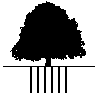 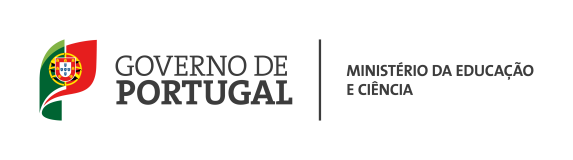 Escola Básica e Secundária Alfredo da SilvaCritério de Avaliação Cursos Profissionais – Técnico de Ação Educativa Disciplina: T.P.I.E. e Educação Inclusiva –  2023/2024Áreas de CompetênciasCompetênciasArticulação com o perfil dos alunosPonderação TotalInstrumentosConhecimentos e Capacidades-Compreende a importância da gestão na rede empresarial e descodificando a terminologia contabilística, assim como os instrumentos Financeiros-Desenvolve o espirito crítico  e criativo nos diferentes ramos da gestão-Interpreta os diferentes instrumentos contabilísticos de suporte à gestão-Apresenta correções orais e escritas recorrendo a suportes diversificados de apresentação da InformaçãoA;B:C:D;F;G;IA;B:C:D;F;G;IA;B:C:D;F,G;IA;B:C:D;F;I70%-Testes - 30%-Trabalhos de Pesquisa-5%-Intervenções orais-15%-Fichas de Trabalho individuais-20%-Fichas de trabalho em grupo-5%         AtitudesÉ assíduo e pontual-É empenhado nas atividades letivas-Apresenta o material necessário-Cumpre as regras de conduta-Respeita, coopera e ajuda os colegas-É recetivo à crítica construtiva-Tem capacidade de Auto e heteroavaliaçãoE;F;G30%-Observação direta-Registo na participação das atividadesA- linguagem e texto B- Informação e Comunicação C-Raciocínio e resolução de Problemas D-Pensamento crítico E- Relacionamento Interpessoal F-Desenvolvimento Pessoal e Autonomia G-Bem-estar saúde e ambiente H-Sensibilidade estética e artística I-Saber cientifico técnico e tecnológico J-Consciência e domínio do corpoA- linguagem e texto B- Informação e Comunicação C-Raciocínio e resolução de Problemas D-Pensamento crítico E- Relacionamento Interpessoal F-Desenvolvimento Pessoal e Autonomia G-Bem-estar saúde e ambiente H-Sensibilidade estética e artística I-Saber cientifico técnico e tecnológico J-Consciência e domínio do corpoA- linguagem e texto B- Informação e Comunicação C-Raciocínio e resolução de Problemas D-Pensamento crítico E- Relacionamento Interpessoal F-Desenvolvimento Pessoal e Autonomia G-Bem-estar saúde e ambiente H-Sensibilidade estética e artística I-Saber cientifico técnico e tecnológico J-Consciência e domínio do corpoA- linguagem e texto B- Informação e Comunicação C-Raciocínio e resolução de Problemas D-Pensamento crítico E- Relacionamento Interpessoal F-Desenvolvimento Pessoal e Autonomia G-Bem-estar saúde e ambiente H-Sensibilidade estética e artística I-Saber cientifico técnico e tecnológico J-Consciência e domínio do corpoA- linguagem e texto B- Informação e Comunicação C-Raciocínio e resolução de Problemas D-Pensamento crítico E- Relacionamento Interpessoal F-Desenvolvimento Pessoal e Autonomia G-Bem-estar saúde e ambiente H-Sensibilidade estética e artística I-Saber cientifico técnico e tecnológico J-Consciência e domínio do corpo